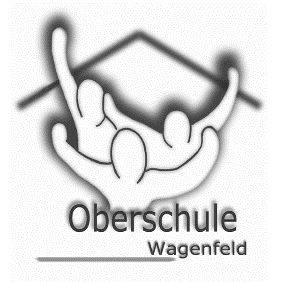 Liste der für die entgeltliche Ausleihe vorgesehenen LernmittelListe der für die entgeltliche Ausleihe vorgesehenen LernmittelSchuljahr: 2019-2020                          Klasse: ObS 6a+bDie folgenden Lernmittel werden von unserer Schule gegen Entgelt ausgeliehen. Für den Fall, dass Sie am Ausleihverfahren nicht teilnehmen, müssen Sie diese Lernmittel mit der ISBN / Best.-Nr. bis zum Beginn des Schuljahres selbstständig käuflich erwerben.Die folgenden Lern- und Arbeitsmittel müssen von Ihnen selbst beschafft werden (unabhängig davon, ob Sie am Ausleihverfahren teilnehmen oder nicht).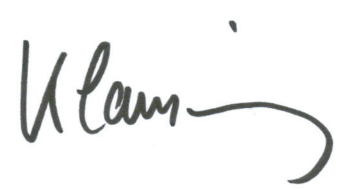 ___________________Unterschrift des SchulleitersIDTitel VerlagISBN / Best.-Nr.FachFür Klasse140Praxis Sprache 6Westermann978-3-14-120776-7Deutsch6176Sekundo 6Westermann978-3-14-124211-9Mathematik6145Lighthouse 2Cornelsen978-3-06-032410-1Englisch6164A´ toi 1Cornelsen978-3-06-520401-9Französisch6180Erlebnis 1  Biologie Westermann978-3-14-117030-6Biologie5-6183Erlebnis 1 Ph/Ch Schroedel978-3-507-77964-8Physik/Chemie5-6152Durchblick GeschichteWestermann978-3-14-110465-3Geschichte5-6155Unsere Erde Cornelsen978-3-06-064431-2Erdkunde5-6168Kursbuch Religion 1  Diesterweg978-3-425-07825-0Religion5-6Summe der Ladenpreise: ohne 2. Fremdsprache Französisch  196,30 Euro                                            mit 2. Fremdsprache Französisch  217,80 EuroEntgelt für die Ausleihe: ohne 2. Fremdsprache Französisch  42,00 Euro                                           mit 2. Fremdsprache Französisch  48,00 EuroFamilien mit drei schulpflichtigen Kindern (Antrag über Anmeldeformular) zahlen                                                                                                      ohne 2. Fremdsprache Französisch  34,00 Euromit 2. Fremdsprache Französisch    39,00,00 EuroUm am Leihverfahren teilnehmen zu können, bitte ich Sie, das Entgelt zu überweisen!Um am Leihverfahren teilnehmen zu können, bitte ich Sie, das Entgelt zu überweisen!Bis zum28.06.2019Auf das Konto der SchuleOberschule WagenfeldIBAN:DE12 2565 1325 0022 0917 14SWIFT-BIC:BRLADE21DHZBezeichnung des KreditinstitutesKreissparkasse DiepholzBezeichnung des KreditinstitutesKreissparkasse DiepholzBezeichnung des KreditinstitutesKreissparkasse DiepholzIm Zahlungsvordruck sind unbedingt anzugebenKlasse                                            Vor- und Zunamen der/des Schülerin/Schülers Im Zahlungsvordruck sind unbedingt anzugebenKlasse                                            Vor- und Zunamen der/des Schülerin/Schülers Im Zahlungsvordruck sind unbedingt anzugebenKlasse                                            Vor- und Zunamen der/des Schülerin/Schülers Titel VerlagISBN / Best.-Nr.Für KlasseLadenpreisLighthouse 2 Workbook mit CD-ROM (e-Workbook) und Audio-CDCornelsen978-3-06-032688-4615,99À toi! 01. Carnet d'activités mit CD-ExtraCornelsen978-3-06-520403-369,99Unser Wortschatz        	(wenn nicht schon vorhanden)Westermann978-3-14-120600-55-611,95Erst in Absprache mit dem Fachlehrer wird für den Deutschunterricht ein Rechtschreibtrainer angeschafft.Erst in Absprache mit dem Fachlehrer wird für den Deutschunterricht ein Rechtschreibtrainer angeschafft.Erst in Absprache mit dem Fachlehrer wird für den Deutschunterricht ein Rechtschreibtrainer angeschafft.Erst in Absprache mit dem Fachlehrer wird für den Deutschunterricht ein Rechtschreibtrainer angeschafft.Erst in Absprache mit dem Fachlehrer wird für den Deutschunterricht ein Rechtschreibtrainer angeschafft.